МИНИСТЕРСТВО ОБРАЗОВАНИЯ И НАУКИ САМАРСКОЙ ОБЛАСТИУТВЕРЖДАЮПриказ директора от 01.06.2022 г. № 148/2-одРАБОЧАЯ ПРОГРАММа ПРОФЕССИОНАЛЬНОГО МОДУЛЯПМ.05 Организация расчетов за услуги и работы по содержанию и ремонту объектов жилищно-коммунального хозяйстваобщепрофессионального цикла основной образовательной программыпрограммы подготовки специалистов среднего звена43.02.08 Сервис домашнего и коммунального хозяйства Самара, 2022 г. СОДЕРЖАНИЕОБЩАЯ ХАРАКТЕРИСТИКА ПРИМЕРНОЙ РАБОЧЕЙ ПРОГРАММЫ ПРОФЕССИОНАЛЬНОГО МОДУЛЯПМ 05 «Организация расчетов за услуги и работы по содержанию и ремонту объектов жилищно-коммунального хозяйства»Цель и планируемые результаты освоения профессионального модуляВ результате изучения профессионального модуля студент должен освоить основной вид деятельности Организация расчетов за услуги и работы по содержанию и ремонту объектов жилищно-коммунального хозяйства и соответствующие ему общие компетенции и профессиональные компетенции:Перечень общих компетенцийПеречень профессиональных компетенцийВ результате освоения профессионального модуля студент должен35:35 Берутся сведения, указанные по данному виду деятельности в п. 4.2.Количество часов, отводимое на освоение профессионального модуляВсего часов 543Из них на освоение МДК 351на практики, в том числе учебную 36 часов и производственную 144 часаСтруктура и содержание профессионального модуляСтруктура профессионального модуляТематический план и содержание профессионального модуля (ПМ)УСЛОВИЯ РЕАЛИЗАЦИИ ПРОГРАММЫ ПРОФЕССИОНАЛЬНОГО МОДУЛЯДля реализации программы профессионального модуля должны быть преду- смотрены следующие специальные помещения:Кабинет «Экономика и управление сервисной деятельностью» Оборудование учебного кабинета:-посадочные места по количеству обучающихся;рабочее место преподавателя;комплект учебно- наглядных пособий. Технические средства обучения:-компьютер с лицензионным программным обеспечением и мультимедиа проектор.-интерактивная доска;-компьютеры.Информационное обеспечение реализации программыДля реализации программы библиотечный фонд образовательной организации должен иметь печатные и/или электронные образовательные и информационные ресурсы, для использования в образовательном процессе.2011 г.);2009 г., 18, 23 августа 2010 г.)Постановление Правительства РФ от 12 июля 2011 г. N 562 "Об утверждении перечня объектов и технологий, имеющих высокую энергетическую эффективность, осуще- ствление инвестиций в создание которых является основанием для предоставления инвести- ционного налогов;Павлов, А. С. Основы организации и управления в строительстве в 2 ч. Часть 2: учебник и практикум для СПО / А. С. Павлов, Е. А. Гусакова. — М. : Издательство Юрайт, 2018. — 318 с. — (Серия : Профессиональное образование). — ISBN 978-5-534-10304-5. 3.2.2. Электронные издания (электронные ресурсы)Школа грамотного потребителя жилищно-коммунальных услуг. Учебное посо- бие. / М.Р. Исмагилов, А.Н. Евсеев, Т.Г. Ахметвалеев. Под общей редакцией М.Р. Исмагило- ва - Город Ижевск, 2015. –Все о ЖКХ на 1 июня 2018 года АСТ.: 2018.: Справочник для населения. ISBN: 978-5-17-109166-8.50 идей энергосбережения. Как сэкономить на коммунальных платежах? Экс- мо-Пресс. Год: 2016. Серия: Азбука строительства и ремонта. ISBN: 978-5-699-86629-8.Павлов, А. С. Основы организации и управления в строительстве в 2 ч. Часть 2: учебник и практикум для СПО / А. С. Павлов, Е. А. Гусакова. — М. : Издательство Юрайт, 2018. — 318 с. — (Серия : Профессиональное образование). — ISBN 978-5-534-10304-5. — Режим доступа : www.biblio-online.ru/book/D5FD3DFC-FB05-4583-90C6-C4E88DBD10CD.4. КОНТРОЛЬ И ОЦЕНКА РЕЗУЛЬТАТОВ ОСВОЕНИЯ ПРОФЕССИОНАЛЬ- НОГО МОДУЛЯ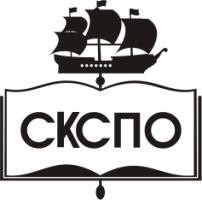 государственное автономное профессиональное образовательное учреждение Самарской области«Самарский колледж сервиса производственного оборудования имени Героя Российской ФедерацииЕ.В. Золотухина»1. ОБЩАЯ ХАРАКТЕРИСТИКА ПРИМЕРНОЙ РАБОЧЕЙ ПРОГРАММЫ ПРОФЕССИОНАЛЬНОГО МОДУЛЯСТРУКТУРА	И	СОДЕРЖАНИЕ ПРОФЕССИОНАЛЬНОГО МОДУЛЯУСЛОВИЯ	РЕАЛИЗАЦИИ	ПРОФЕССИОНАЛЬНОГО МОДУЛЯ4. КОНТРОЛЬ И ОЦЕНКА РЕЗУЛЬТАТОВ ОСВОЕНИЯ ПРОФЕССИОНАЛЬНОГО МОДУЛЯКодНаименование общих компетенцийОК 01.Выбирать способы решения задач профессиональной деятельности приме- нительно к различным контекстам;ОК 02.Осуществлять поиск, анализ и интерпретацию информации, необходимой для выполнения задач профессиональной деятельностиОК 03.Планировать и реализовывать собственное профессиональное и личност-ное развитие;ОК 04.Работать в коллективе и команде, эффективно взаимодействовать с колле-гами, руководством, клиентами;ОК 05.Осуществлять устную и письменную коммуникацию на государственномязыке Российской Федерации с учетом особенностей социального и культур- ного контекста;ОК 06.Проявлять гражданско-патриотическую позицию, демонстрировать осоз-нанное поведение на основе традиционных общечеловеческих ценностей;ОК 07.Содействовать сохранению окружающей среды, ресурсосбережению, эф-фективно действовать в чрезвычайных ситуациях;ОК 09.Использовать информационные технологии в профессиональной деятель-ности;ОК 11.Использовать знания по финансовой грамотности, планировать предпри-нимательскую деятельность в профессиональной сфере.КодНаименование видов деятельности и профессиональных компетенцийВД 5Организация расчетов за услуги и работы по содержанию и ремонту объектов жилищно-коммунального хозяйстваПК 5.1.Планировать услуги и работы по содержанию, ремонту и благоустройствуобъектов жилищно-коммунального хозяйстваПК 5.2.Осуществлять расчеты с собственниками и пользователями помещений за ус- луги и работы по содержанию и ремонту объектов жилищно- коммунальногохозяйстваПК 5.3.Осуществлять расчеты с подрядными и ресурсоснабжающими организациямиИметь	прак-тический опыт всоздании базы данных лицевых счетов собственников помещений, нани-мателей жилых помещений и арендаторов;начислении обязательных платежей и взносов, связанных с оплатой рас- ходов на содержание и ремонт объектов жилищно- коммунального хо- зяйства и коммунальных услуг каждому владельцу лицевого счета с уче- том прав граждан на получение компенсаций;оформлении платежных документов и направлении их собственникам и пользователям помещений;корректировке размера платы за содержание и ремонт жилого помеще- ния, платы за коммунальные услуги в случае их ненадлежащего качества и (или) перерывов, превышающих установленную продолжительность, при изменении тарифов на коммунальные ресурсы, при временном от- сутствии потребителя, при изменении размера компенсации или ее отме- не, по показаниям приборов учета и других ситуаций;формировании отчетных данных по итогам месяца о начислении обяза- тельных платежей и взносов и обновление базы данных для следующего расчетного периода;ведении пообъектного учета средств, поступающих от собственников помещений, нанимателей жилых помещений и арендаторов; рассмотрении обращений граждан по вопросам оплаты содержания и ре- монта общего имущества и за коммунальные услуги;составлении документов по вопросам обращений граждан и их выдаче заявителю.уметьанализировать финансовую информацию и контролировать поступление платежей за содержание и ремонт, коммунальные услуги, вводить полу-ченную информацию в базу данных;применять программные средства и информационные технологии при начислении обязательных платежей, взносов и пеней, связанных с опла- той коммунальных услуг, расходов на содержание и ремонт общего имущества для оформления платежных документов;использовать результаты оценки качества выполнения работ, услуг и ре- жимов предоставления коммунальных ресурсов для корректировки раз- мера платы за жилье и коммунальные услуги;выбирать оптимальные формы коммуникаций при рассмотрении обра- щений граждан по вопросам оплаты работ и услуг по содержанию и ре-монту объектов жилищно- коммунального хозяйства;знатьанализ ценовых предложений на рынке услуг и работ по содержанию иремонту объектов жилищно-коммунального хозяйства;методы и методики расчета экономически обоснованного размера платы за работы и услуги по управлению, содержанию и ремонту объектов жи- лищно-коммунального хозяйства;методы и методики прогнозирования объема поступления средств от платежей собственников и пользователей помещений за коммунальные услуги;источники покрытия финансовых потребностей и оплаты коммунальных ресурсов, необходимых для оплаты услуг и работ по содержанию и ре- монту объектов жилищно- коммунального хозяйства;порядок внесения собственниками и пользователями помещений денеж- ных средств за содержание и ремонт объектов жилищно-коммунальногохозяйства и коммунальные услуги;Коды профессиональн ых общих компетенцийНаименования разделов профессионального модуляСуммарны й объем нагрузки, час.Объем профессионального модуля, ак. час.Объем профессионального модуля, ак. час.Объем профессионального модуля, ак. час.Объем профессионального модуля, ак. час.Объем профессионального модуля, ак. час.Объем профессионального модуля, ак. час.Коды профессиональн ых общих компетенцийНаименования разделов профессионального модуляСуммарны й объем нагрузки, час.Работа обучающихся во взаимодействии с преподавателемРабота обучающихся во взаимодействии с преподавателемРабота обучающихся во взаимодействии с преподавателемРабота обучающихся во взаимодействии с преподавателемРабота обучающихся во взаимодействии с преподавателемСамос тоятел ьная работаКоды профессиональн ых общих компетенцийНаименования разделов профессионального модуляСуммарны й объем нагрузки, час.Обучение по МДКОбучение по МДКОбучение по МДКПрактикиПрактикиСамос тоятел ьная работаКоды профессиональн ых общих компетенцийНаименования разделов профессионального модуляСуммарны й объем нагрузки, час.ВсегоВ том числеВ том числеПрактикиПрактикиСамос тоятел ьная работаКоды профессиональн ых общих компетенцийНаименования разделов профессионального модуляСуммарны й объем нагрузки, час.ВсегоЛабораторных ипрактических занятийКурсовыхработ (проектов)УчебнаяПроизводственн аяСамос тоятел ьная работа123456789ПК 5.1МДК.05.01 Органи- зация и нормативно- правовое регулиро-вание в сфере ЖКХ897936ПК 5.2-5.3МДК.05.02 Органи- зация методики эко- номических расчетов по работам и услугам в сфере жилищ-но-коммунального хо- зяйства14213072ПК 5.2-5.3МДК.05.03 Органи- зация работ по фи- нансовому анализу иучету хозяйственной1201146624Коды профессиональн ых общих компетенцийНаименования разделов профессионального модуляСуммарны й объем нагрузки, час.Объем профессионального модуля, ак. час.Объем профессионального модуля, ак. час.Объем профессионального модуля, ак. час.Объем профессионального модуля, ак. час.Объем профессионального модуля, ак. час.Объем профессионального модуля, ак. час.Объем профессионального модуля, ак. час.Коды профессиональн ых общих компетенцийНаименования разделов профессионального модуляСуммарны й объем нагрузки, час.Работа обучающихся во взаимодействии с преподавателемРабота обучающихся во взаимодействии с преподавателемРабота обучающихся во взаимодействии с преподавателемРабота обучающихся во взаимодействии с преподавателемРабота обучающихся во взаимодействии с преподавателемРабота обучающихся во взаимодействии с преподавателемСамос тоятел ьная работа36Коды профессиональн ых общих компетенцийНаименования разделов профессионального модуляСуммарны й объем нагрузки, час.Обучение по МДКОбучение по МДКОбучение по МДКОбучение по МДКПрактикиПрактикиСамос тоятел ьная работа36Коды профессиональн ых общих компетенцийНаименования разделов профессионального модуляСуммарны й объем нагрузки, час.ВсегоВ том числеВ том числеВ том числеПрактикиПрактикиСамос тоятел ьная работа36Коды профессиональн ых общих компетенцийНаименования разделов профессионального модуляСуммарны й объем нагрузки, час.ВсегоЛабораторных и практическихзанятийЛабораторных и практическихзанятийКурсовых работ(проектов)37УчебнаяПроизводственн аяСамос тоятел ьная работа361234556789деятельности объек- тов жилищно- коммунального хо-зяйстваПК 5.1-5.3Учебная практика3636ПК 5.1-5.3Производственная практика (по профилюспециальности), часов144144Всего:543294174242436144Наименование разделов и тем профессионального модуля (ПМ), междисци- плинарных курсов (МДК)Содержание учебного материала,лабораторные работы и практические занятия, самостоятельная учебная работа обучающихся, курсовая работа (проект)Объем в часах123МДК 05.01 Организация и нормативно- правовое регулирование в сфере ЖКХМДК 05.01 Организация и нормативно- правовое регулирование в сфере ЖКХ60Тема 1.1 Организация пла- нирования работ по содер- жанию и ремонту объектов жилищно-коммунального хозяйстваСодержание10Тема 1.1 Организация пла- нирования работ по содер- жанию и ремонту объектов жилищно-коммунального хозяйстваФормирование базы данных лицевых счетов собственников помещений. Проверка правильности оформления поступающих лицевых счетов, прием и обработка первичной документации нанимателей жилых помещений и арендаторов;Планирование ремонтных работ, организация расчетов за выполненные работы по ремонтуобъектов ЖКХ.4Тема 1.1 Организация пла- нирования работ по содер- жанию и ремонту объектов жилищно-коммунального хозяйстваВ том числе практическое занятие6Тема 1.1 Организация пла- нирования работ по содер- жанию и ремонту объектов жилищно-коммунального хозяйстваОформление лицевых счетов клиентов6Тема 1.2 Организация расчетов по обязательным платежам и взносамСодержание12Тема 1.2 Организация расчетов по обязательным платежам и взносамПорядок расчетов по обязательным платежам за услуги в сфере ЖКХ. Методика организации взносов, при оплате расходов на содержание и ремонт объектов жилищно- коммунального хозяйства и коммунальных услуг. Общий порядок ведения лицевых счетов. Передача первичной информации структурным подразделениям, ведущим учет и обработку сформированных данных. Учет прав граждан на получение компенсаций. Порядок расчетов слицами, имеющими льготы по услугам ЖКХ.6Тема 1.2 Организация расчетов по обязательным платежам и взносамВ том числе практическое занятие6Тема 1.2 Организация расчетов по обязательным платежам и взносамРасчет обязательных платежей по услугам ЖКХ. Расчет льготных платежей по услугам ЖКХ.6Тема 1.3 Учет информацииСодержание12по поступлению платежей за содержание, ремонт и коммунальные услугиХарактер поступления платежей за содержание и ремонт, коммунальные услуги. Порядок ввода информации о платежах в электронную базу данных; определение направлений финансовых отношений при расчетах за предоставленных услуги ЖКХ, анализ финансовой информации при расчетах. Контролинг финансовых расчетов за усуги коммунального хозяйства.4по поступлению платежей за содержание, ремонт и коммунальные услугиВ том числе практическое занятие8по поступлению платежей за содержание, ремонт и коммунальные услугиРешение задач на проведение финансового анализа информации при расчетах8Тема 1.4 Программные средства и информацион- ные технологии при начис- лении обязательных плате- жей, связанных с оплатой коммунальных услугСодержание12Тема 1.4 Программные средства и информацион- ные технологии при начис- лении обязательных плате- жей, связанных с оплатой коммунальных услугПрименение информационных технологий при начислении обязательных платежей. Электронный учет организациями сферы коммунальных услуг взносов и пеней, возникающих при несвоевременной клиентской оплате. Правила учета расходов на содержание и ремонтобщего имущества. Формирование платежных документов при расчетах за ремонтные работы; Электронная обработка платежных документов.4Тема 1.4 Программные средства и информацион- ные технологии при начис- лении обязательных плате- жей, связанных с оплатой коммунальных услугВ том числе практическое занятие8Тема 1.4 Программные средства и информацион- ные технологии при начис- лении обязательных плате- жей, связанных с оплатой коммунальных услугСоставление сметы расходов по содержанию имущества. Разработка плана затрат на ремонтобщего имущества.8Тема 1.5 Принципы цено- образования на рынке услуг и работ по содержанию и ремонту объектов жилищно коммунального хозяйстваСодержание14Тема 1.5 Принципы цено- образования на рынке услуг и работ по содержанию и ремонту объектов жилищно коммунального хозяйстваМетодика анализа ценовых предложений на рынке услуг и работ по содержанию и ремонту объектов жилищно-коммунального хозяйства; Варианты расчета экономически обоснованного размера платы за работы и услуги по управлению, содержанию и ремонту объектов жилищно-коммунального хозяйства. Анализ поступления средств от платежейсобственников и пользователей помещений за коммунальные услуги. Выявление источников покрытия финансовых потребностей и оплаты коммунальных ресурсов6Тема 1.5 Принципы цено- образования на рынке услуг и работ по содержанию и ремонту объектов жилищно коммунального хозяйстваВ том числе практическое занятие8Тема 1.5 Принципы цено- образования на рынке услуг и работ по содержанию и ремонту объектов жилищно коммунального хозяйстваАнализ динамики цен на услуги и работы по содержанию и ремонту объектов ЖКХ. Расчет размера платы за работы и услуги по управлению, содержанию и ремонту объектов жилищно-коммунального хозяйства8МДК 05.02 Организация методики экономических расчетов по работам и услугам в сфере жилищно-коммунальногоМДК 05.02 Организация методики экономических расчетов по работам и услугам в сфере жилищно-коммунального120хозяйствахозяйстваТема 2.1 Организация рас- четов со стороны собствен- ника объектов жилищно- коммунального хозяйстваСодержание30Тема 2.1 Организация рас- четов со стороны собствен- ника объектов жилищно- коммунального хозяйстваФормирование платежных документов собственниками помещений;Корректировка размера платы за содержание и ремонт жилого помещения, Выставление штрафных санкций в случае ненадлежащего качества выполненных коммунальных услуг. Отражение в первичных документах всех изменении по тарифам на коммунальные ресурсы. Расчеты с потребителями услуг при временном отсутствии потребителя. Изменение в расче- тах при изменении размера компенсации, отмене компенсации. Учет показаний приборов запотребляемые платные услуги.12Тема 2.1 Организация рас- четов со стороны собствен- ника объектов жилищно- коммунального хозяйстваВ том числе практическое занятие18Тема 2.1 Организация рас- четов со стороны собствен- ника объектов жилищно- коммунального хозяйстваВнесение изменений в лицевой счет при условии изменения тарифов, при условии отсутствияпотребителя.18Тема 2.2 Организация рас- четов с пользователями помещений за услуги и ра- боты по содержанию и ре- монту объектов жилищно- коммунального хозяйстваСодержание30Тема 2.2 Организация рас- четов с пользователями помещений за услуги и ра- боты по содержанию и ре- монту объектов жилищно- коммунального хозяйстваФормирование платежных документов пользователем помещений. Характеристика и причиныизменений платы за содержание и ремонт жилого помещения. Анализ информации по прибо- рам учета потребителя коммунальных услуг.12Тема 2.2 Организация рас- четов с пользователями помещений за услуги и ра- боты по содержанию и ре- монту объектов жилищно- коммунального хозяйстваВ том числе практические занятия18Тема 2.2 Организация рас- четов с пользователями помещений за услуги и ра- боты по содержанию и ре- монту объектов жилищно- коммунального хозяйстваРазработка платежных документов за услуги ЖКХ пользователем помещений.18Тема 2.3 Оценка качества выполнения работ, услуг и режимов предоставления коммунальных ресурсовСодержание30Тема 2.3 Оценка качества выполнения работ, услуг и режимов предоставления коммунальных ресурсовКачество выполнения работ, услуг и режимов предоставления коммунальных ресурсов. Спо- собы выявления степени качества предоставленных услуг. Корректировка размера платы зажилье и коммунальные услуги.12Тема 2.3 Оценка качества выполнения работ, услуг и режимов предоставления коммунальных ресурсовВ том числе практические занятия18Тема 2.3 Оценка качества выполнения работ, услуг и режимов предоставления коммунальных ресурсовОпределение и анализ степени качества выполненных работ, предоставленных услуг органи-зацией.18Тема 2.4 Работа по претен- зионным и консультацион- ным вопросам и обращени- ям гражданСодержание30Тема 2.4 Работа по претен- зионным и консультацион- ным вопросам и обращени- ям гражданПорядок рассмотрения обращений граждан по вопросам оплаты содержания и ремонта обще- го имущества и за коммунальные услуги. Правила составления документов по вопросам об- ращений граждан и их выдаче заявителю. Формы коммуникаций при рассмотрении обраще- ний граждан по вопросам оплаты работ и услуг по содержанию и ремонту объектов жилищно-коммунального хозяйства12В том числе практическое занятие18Разработка и решение практических ситуаций по вопросам обращения граждан.18МДК 05.03 Организация работ по финансовому анализу и учету хозяйственной деятельности объектов жилищно- коммунального хозяйстваМДК 05.03 Организация работ по финансовому анализу и учету хозяйственной деятельности объектов жилищно- коммунального хозяйства114Тема 3.1 Финансовый ана- лиз хозяйственной деятель- ности организации ЖКХСодержание28Тема 3.1 Финансовый ана- лиз хозяйственной деятель- ности организации ЖКХАнализ имущественной базы организации ЖКХ, анализ состояния и движения оборотных ак- тивов организации ЖКХ, анализ движения трудовых ресурсов организации ЖКХ, анализ ре- зультатов деятельности организации ЖКХ. Анализ ценовых предложений на рынке услуг иработ по содержанию и ремонту объектов жилищно-коммунального хозяйства8Тема 3.1 Финансовый ана- лиз хозяйственной деятель- ности организации ЖКХВ том числе практические занятия20Тема 3.1 Финансовый ана- лиз хозяйственной деятель- ности организации ЖКХРешение аналитических задач20Тема 3.2 Оценка порядка выполнения работ, услуг по предоставлению комму- нальных ресурсовСодержание16Тема 3.2 Оценка порядка выполнения работ, услуг по предоставлению комму- нальных ресурсовОценка качества выполнения работ и услуг. Анализ режимов предоставления коммунальныхресурсов для корректировки размера платы за жилье и коммунальные услуги.8Тема 3.2 Оценка порядка выполнения работ, услуг по предоставлению комму- нальных ресурсовВ том числе практическое занятие8Тема 3.2 Оценка порядка выполнения работ, услуг по предоставлению комму- нальных ресурсовРешение задач на выявление степени качества выполненных работ8Тема 3.3 Расчеты с под- рядными и ресурсоснаб- жающими организациямиСодержание6Тема 3.3 Расчеты с под- рядными и ресурсоснаб- жающими организациямиФормирование договорных отношений при расчетах с подрядными и ресурсоснабжающими организациями. Анализ выполнения договорных отношений с подрядными и ресурсоснаб-жающими организациями. Влияние выполнения договорных отношений на результаты дея- тельности организаций ЖКХ.2Тема 3.3 Расчеты с под- рядными и ресурсоснаб- жающими организациямиВ том числе практическое занятие8Тема 3.3 Расчеты с под- рядными и ресурсоснаб- жающими организациямиРешение задач по расчетам с подрядными организациями8Тема 3.4 Организация и планирование системы управления в сфере ЖКХСодержание16Тема 3.4 Организация и планирование системы управления в сфере ЖКХОбъекты управления в сфере жилищно-коммунального хозяйства. Основные принципыуправления в системе ЖКХ. Структура управления в ЖКХ.8Тема 3.4 Организация и планирование системы управления в сфере ЖКХВ том числе практическое занятие8Тема 3.4 Организация и планирование системы управления в сфере ЖКХРазработка схем управления объектом ЖКХ8Тема 3.4 Предпринима- тельство в сфере ЖКХСодержание24Тема 3.4 Предпринима- тельство в сфере ЖКХЦели и задачи предпринимательской деятельности.Бизнес-планирование: цель, структура, содержание и назначение основных разделов2В том числе практическое занятие22Составление бизнес-плана22Курсовой проект (работа)Тематика курсовых проектов (работ)Особенности формирования и оформления платежных документов в сфере ЖКХОрганизация расчета и установления размера платы за содержание и ремонт жилого помещенияОрганизация расчета платы за коммунальные услуги в случае их ненадлежащего качества и перерывов, превышаю- щих установленную продолжительность,Организация расчета платы за коммунальные услуги при изменении тарифов,Организация расчетных отношений между собственниками и пользователями помещенийМетодология расчета платы за содержание и ремонт жилого помещения.Методология расчета платы за коммунальные услуги с использованием приборов учета;Особенности проведения финансового анализа хозяйственной деятельности ЖКХАнализ вопросов гражданского законодательства и норм делового оборотаОсобенности системы управления в сфере жилищно-коммунального хозяйства;Применение системы информационных технологий при начислении обязательных и дополнительных платежейОценка режимов предоставления коммунальных ресурсов пользователямКурсовой проект (работа)Тематика курсовых проектов (работ)Особенности формирования и оформления платежных документов в сфере ЖКХОрганизация расчета и установления размера платы за содержание и ремонт жилого помещенияОрганизация расчета платы за коммунальные услуги в случае их ненадлежащего качества и перерывов, превышаю- щих установленную продолжительность,Организация расчета платы за коммунальные услуги при изменении тарифов,Организация расчетных отношений между собственниками и пользователями помещенийМетодология расчета платы за содержание и ремонт жилого помещения.Методология расчета платы за коммунальные услуги с использованием приборов учета;Особенности проведения финансового анализа хозяйственной деятельности ЖКХАнализ вопросов гражданского законодательства и норм делового оборотаОсобенности системы управления в сфере жилищно-коммунального хозяйства;Применение системы информационных технологий при начислении обязательных и дополнительных платежейОценка режимов предоставления коммунальных ресурсов пользователямОбязательная аудиторная учебная нагрузка по курсовой работе Тематика занятий:Выбор темы, назначение и задачи, структура и объем, принципы разработки и оформления, примерное распределение времени на выполнение отдельных частей курсовой работы. Консультация по составлению раздела курсовой работы«введение», определение целей и задач курсовой работы, обоснование актуальности выбранной темы.Консультация по сбору, анализу и систематизации информации по истории и современному состоянию вопроса, рас- сматриваемого в курсовой работе.Консультация по структуре основной части курсовой работы.Консультации по анализу, обобщению, систематизации собранной по теме информацииКонсультации по разработке практической части курсовой работы:Консультация по составлению заключения и оформлению списка источников. Защита курсовой работы.Обязательная аудиторная учебная нагрузка по курсовой работе Тематика занятий:Выбор темы, назначение и задачи, структура и объем, принципы разработки и оформления, примерное распределение времени на выполнение отдельных частей курсовой работы. Консультация по составлению раздела курсовой работы«введение», определение целей и задач курсовой работы, обоснование актуальности выбранной темы.Консультация по сбору, анализу и систематизации информации по истории и современному состоянию вопроса, рас- сматриваемого в курсовой работе.Консультация по структуре основной части курсовой работы.Консультации по анализу, обобщению, систематизации собранной по теме информацииКонсультации по разработке практической части курсовой работы:Консультация по составлению заключения и оформлению списка источников. Защита курсовой работы.24Самостоятельная учебная работа обучающегося над курсовым проектом (работой)Разработка содержания основной части работы:Самостоятельная учебная работа обучающегося над курсовым проектом (работой)Разработка содержания основной части работы:- сбор, анализ, обобщение, систематизация информации по выбранной теме Разработка практической части курсовой работы:Разработка практической части курсовой работы:Разработка компьютерной презентацииСоставление заключения, обоснование выводов по работе. Составление списка использованных источников информации.Учебная практика Виды работСоздание базы данных лицевых счетов собственников помещений, нанимателей жилых помещений и арендаторов; начисление обязательных платежей и взносов, связанных с оплатой расходов на содержание и ремонт объектов жилищно- коммунального хозяйства и коммунальных услуг каждому владельцу лицевого счета с учетом прав граждан на получение компенсаций;Оформление платежных документов и направлении их собственникам и пользователям помещений;корректировка размера платы за содержание и ремонт жилого помещения, платы за коммунальные услуги в случае их не- надлежащего качества и (или) перерывов, превышающих установленную продолжительность, при изменении тарифов на коммунальные ресурсы, при временном отсутствии потребителя, при изменении размера компенсации или ее отмене, по по- казаниям приборов учета и других ситуаций; рассмотрение обращений граждан по вопросам оплаты содержания и ремонта общего имущества и за коммунальные услуги; составление документов по вопросам обращений граждан и их выдаче заяви- телю,формирование отчетных данных по итогам месяца о начислении обязательных платежей и взносов и обновление базыданных для следующего расчетного периода; ведение пообъектного учета средств, поступающих от собственников помещений, нанимателей жилых помещений и арендаторов36Производственная практика Виды работСоздание базы данных лицевых счетов собственников помещений, нанимателей жилых помещений и арендаторов; начисление обязательных платежей и взносов, связанных с оплатой расходов на содержание и ремонт объектов жилищно- коммунального хозяйства и коммунальных услуг каждому владельцу лицевого счета с учетом прав граждан на получение компенсаций;Оформление платежных документов и направлении их собственникам и пользователям помещений;корректировка размера платы за содержание и ремонт жилого помещения, платы за коммунальные услуги в случае их не- надлежащего  качества и (или)  перерывов,  превышающих установленную продолжительность,  при изменении тарифов  накоммунальные ресурсы, при временном отсутствии потребителя, при изменении размера компенсации или ее отмене, по по-72казаниям приборов учета и других ситуаций; рассмотрение обращений граждан по вопросам оплаты содержания и ремонта общего имущества и за коммунальные услуги; составление документов по вопросам обращений граждан и их выдаче заяви- телю,3. формирование отчетных данных по итогам месяца о начислении обязательных платежей и взносов и обновление базы данных для следующего расчетного периода; ведение пообъектного учета средств, поступающих от собственниковпомещений, нанимателей жилых помещений и арендаторовВсего543Код и наименование профессиональных и общих компетенций, формируемых в рамкахмодуляКритерии оценкиМетоды оценкиПК 5.1. Планироватьумение разрабатывать сметы затрат на выполне- ние ремонтных работ;умение оформления до- говоров;умение вести расчеты по стоимости выполняемых работ;умение заполнять рас- четно-платежные доку- менты на выполнение ус- луг;умение анализировать исходную информацию и вести сравнение текущих показателей с показателя- ми прошлых периодов;умение формулировать выводы по сложившимся ситуациямЭкспертное наблюдение выполненияуслуги и работы поумение разрабатывать сметы затрат на выполне- ние ремонтных работ;умение оформления до- говоров;умение вести расчеты по стоимости выполняемых работ;умение заполнять рас- четно-платежные доку- менты на выполнение ус- луг;умение анализировать исходную информацию и вести сравнение текущих показателей с показателя- ми прошлых периодов;умение формулировать выводы по сложившимся ситуациямпрактических работсодержанию, ремонту иумение разрабатывать сметы затрат на выполне- ние ремонтных работ;умение оформления до- говоров;умение вести расчеты по стоимости выполняемых работ;умение заполнять рас- четно-платежные доку- менты на выполнение ус- луг;умение анализировать исходную информацию и вести сравнение текущих показателей с показателя- ми прошлых периодов;умение формулировать выводы по сложившимся ситуациямблагоустройствуумение разрабатывать сметы затрат на выполне- ние ремонтных работ;умение оформления до- говоров;умение вести расчеты по стоимости выполняемых работ;умение заполнять рас- четно-платежные доку- менты на выполнение ус- луг;умение анализировать исходную информацию и вести сравнение текущих показателей с показателя- ми прошлых периодов;умение формулировать выводы по сложившимся ситуациямобъектов жилищно-умение разрабатывать сметы затрат на выполне- ние ремонтных работ;умение оформления до- говоров;умение вести расчеты по стоимости выполняемых работ;умение заполнять рас- четно-платежные доку- менты на выполнение ус- луг;умение анализировать исходную информацию и вести сравнение текущих показателей с показателя- ми прошлых периодов;умение формулировать выводы по сложившимся ситуациямкоммунальногоумение разрабатывать сметы затрат на выполне- ние ремонтных работ;умение оформления до- говоров;умение вести расчеты по стоимости выполняемых работ;умение заполнять рас- четно-платежные доку- менты на выполнение ус- луг;умение анализировать исходную информацию и вести сравнение текущих показателей с показателя- ми прошлых периодов;умение формулировать выводы по сложившимся ситуациямхозяйстваумение разрабатывать сметы затрат на выполне- ние ремонтных работ;умение оформления до- говоров;умение вести расчеты по стоимости выполняемых работ;умение заполнять рас- четно-платежные доку- менты на выполнение ус- луг;умение анализировать исходную информацию и вести сравнение текущих показателей с показателя- ми прошлых периодов;умение формулировать выводы по сложившимся ситуациямПК.5.2. Осуществлятьумение разрабатывать сметы затрат на выполне- ние ремонтных работ;умение оформления до- говоров;умение вести расчеты по стоимости выполняемых работ;умение заполнять рас- четно-платежные доку- менты на выполнение ус- луг;умение анализировать исходную информацию и вести сравнение текущих показателей с показателя- ми прошлых периодов;умение формулировать выводы по сложившимся ситуациямрасчеты сумение разрабатывать сметы затрат на выполне- ние ремонтных работ;умение оформления до- говоров;умение вести расчеты по стоимости выполняемых работ;умение заполнять рас- четно-платежные доку- менты на выполнение ус- луг;умение анализировать исходную информацию и вести сравнение текущих показателей с показателя- ми прошлых периодов;умение формулировать выводы по сложившимся ситуациямсобственниками иумение разрабатывать сметы затрат на выполне- ние ремонтных работ;умение оформления до- говоров;умение вести расчеты по стоимости выполняемых работ;умение заполнять рас- четно-платежные доку- менты на выполнение ус- луг;умение анализировать исходную информацию и вести сравнение текущих показателей с показателя- ми прошлых периодов;умение формулировать выводы по сложившимся ситуациямпользователямиумение разрабатывать сметы затрат на выполне- ние ремонтных работ;умение оформления до- говоров;умение вести расчеты по стоимости выполняемых работ;умение заполнять рас- четно-платежные доку- менты на выполнение ус- луг;умение анализировать исходную информацию и вести сравнение текущих показателей с показателя- ми прошлых периодов;умение формулировать выводы по сложившимся ситуациямпомещений за услуги иумение разрабатывать сметы затрат на выполне- ние ремонтных работ;умение оформления до- говоров;умение вести расчеты по стоимости выполняемых работ;умение заполнять рас- четно-платежные доку- менты на выполнение ус- луг;умение анализировать исходную информацию и вести сравнение текущих показателей с показателя- ми прошлых периодов;умение формулировать выводы по сложившимся ситуациямработы по содержаниюумение разрабатывать сметы затрат на выполне- ние ремонтных работ;умение оформления до- говоров;умение вести расчеты по стоимости выполняемых работ;умение заполнять рас- четно-платежные доку- менты на выполнение ус- луг;умение анализировать исходную информацию и вести сравнение текущих показателей с показателя- ми прошлых периодов;умение формулировать выводы по сложившимся ситуациями ремонту объектовумение разрабатывать сметы затрат на выполне- ние ремонтных работ;умение оформления до- говоров;умение вести расчеты по стоимости выполняемых работ;умение заполнять рас- четно-платежные доку- менты на выполнение ус- луг;умение анализировать исходную информацию и вести сравнение текущих показателей с показателя- ми прошлых периодов;умение формулировать выводы по сложившимся ситуациямжилищно-умение разрабатывать сметы затрат на выполне- ние ремонтных работ;умение оформления до- говоров;умение вести расчеты по стоимости выполняемых работ;умение заполнять рас- четно-платежные доку- менты на выполнение ус- луг;умение анализировать исходную информацию и вести сравнение текущих показателей с показателя- ми прошлых периодов;умение формулировать выводы по сложившимся ситуациямкоммунальногоумение разрабатывать сметы затрат на выполне- ние ремонтных работ;умение оформления до- говоров;умение вести расчеты по стоимости выполняемых работ;умение заполнять рас- четно-платежные доку- менты на выполнение ус- луг;умение анализировать исходную информацию и вести сравнение текущих показателей с показателя- ми прошлых периодов;умение формулировать выводы по сложившимся ситуациямхозяйстваумение разрабатывать сметы затрат на выполне- ние ремонтных работ;умение оформления до- говоров;умение вести расчеты по стоимости выполняемых работ;умение заполнять рас- четно-платежные доку- менты на выполнение ус- луг;умение анализировать исходную информацию и вести сравнение текущих показателей с показателя- ми прошлых периодов;умение формулировать выводы по сложившимся ситуациямПК.5.3. Осуществлятьумение разрабатывать сметы затрат на выполне- ние ремонтных работ;умение оформления до- говоров;умение вести расчеты по стоимости выполняемых работ;умение заполнять рас- четно-платежные доку- менты на выполнение ус- луг;умение анализировать исходную информацию и вести сравнение текущих показателей с показателя- ми прошлых периодов;умение формулировать выводы по сложившимся ситуациямрасчеты с подряднымиумение разрабатывать сметы затрат на выполне- ние ремонтных работ;умение оформления до- говоров;умение вести расчеты по стоимости выполняемых работ;умение заполнять рас- четно-платежные доку- менты на выполнение ус- луг;умение анализировать исходную информацию и вести сравнение текущих показателей с показателя- ми прошлых периодов;умение формулировать выводы по сложившимся ситуациями ресурсоснабжающимиумение разрабатывать сметы затрат на выполне- ние ремонтных работ;умение оформления до- говоров;умение вести расчеты по стоимости выполняемых работ;умение заполнять рас- четно-платежные доку- менты на выполнение ус- луг;умение анализировать исходную информацию и вести сравнение текущих показателей с показателя- ми прошлых периодов;умение формулировать выводы по сложившимся ситуацияморганизациямиумение разрабатывать сметы затрат на выполне- ние ремонтных работ;умение оформления до- говоров;умение вести расчеты по стоимости выполняемых работ;умение заполнять рас- четно-платежные доку- менты на выполнение ус- луг;умение анализировать исходную информацию и вести сравнение текущих показателей с показателя- ми прошлых периодов;умение формулировать выводы по сложившимся ситуациямОК 01–	точность распозна-Текущий контроль:Выбирать способы ре-вания сложных проблем-экспертное наблюдение и оценка вшения задач профес-ных ситуаций в различныхпроцессе выполнения:сиональной деятельно-контекстах;- заданий для практических/ лабора-сти, применительно кразличным контекстам.адекватность анали-за сложных ситуаций при решении задач профес- сиональной деятельности;оптимальность оп- ределения этапов решения задачи;адекватность опре- деления потребности в информации;эффективность по- иска;адекватность опре- деления источников нуж- ных ресурсов;разработка деталь- ного плана действий;правильность оцен- ки рисков на каждом ша- гу;точность оценки плюсов и минусов полученного ре- зультата, своего плана и его реализации, предложе- ние критериев оценки и рекомендаций по улучше- нию планаторных занятий;заданий по учебной и производст- венной практике;заданий для самостоятельной рабо- ты,Промежуточная аттестация: экспертное наблюдение и оценка в процессе выполнения:практических заданий на заче- те/экзамене по МДК;заданий экзамена по модулю;экспертная оценка защиты отчетов по учебной и производственной практикамОК. 02Осуществлять поиск, анализ и интерпрета- цию информации, необ- ходимой для выполне- ния задач профессио- нальной деятельностиоптимальность пла-нирования информацион- ного поиска из широкого набора источников, необ- ходимого для выполнения профессиональных задач;адекватность анали- за полученной информа- ции, точность выделения в ней главных аспектов;точность структу- рирования отобранной информации в соответст- вии с параметрами поиска; адекватность интерпрета- ции полученной информа- ции в контексте профес- сиональной деятельности;Текущий контроль:экспертное наблюдение и оценка в процессе выполнения:заданий для практических/ лабора- торных занятий;заданий по учебной и производст- венной практике;заданий для самостоятельной рабо- ты,Промежуточная аттестация: экспертное наблюдение и оценка в процессе выполнения:практических заданий на заче- те/экзамене по МДК;заданий экзамена по модулю;экспертная оценка защиты отчетов по учебной и производственной практикамОК.03Планировать и реализо- вывать собственное профессиональное и–	актуальность ис-пользуемой нормативно- правовой документации по профессии;точность, адекватностьТекущий контроль:экспертное наблюдение и оценка в процессе выполнения:- заданий для практических/ лабора- торных занятий;личностное развитиеприменения современнойнаучной профессиональ- ной терминологиизаданий по учебной и производст-венной практике;заданий для самостоятельной рабо- ты,Промежуточная аттестация: экспертное наблюдение и оценка в процессе выполнения:практических заданий на заче- те/экзамене по МДК;заданий экзамена по модулю;экспертная оценка защиты отчетов по учебной и производственной практикамОК 04.Работать в коллективе и команде, эффективно взаимодействовать с коллегами, руково- дством, клиентами–	эффективность уча- стия в деловом общении для решения деловых за- дач;оптимальность планирова- ния профессиональной деятельностьТекущий контроль:экспертное наблюдение и оценка в процессе выполнения:заданий для практических/ лабора- торных занятий;заданий по учебной и производст- венной практике;заданий для самостоятельной рабо- ты,Промежуточная аттестация: экспертное наблюдение и оценка в процессе выполнения:практических заданий на заче- те/экзамене по МДК;заданий экзамена по модулю;экспертная оценка защиты отчетов по учебной и производственной практикамОК. 05Осуществлять устную и письменную коммуни- кацию на государствен- ном языке с учетом особенностей социаль- ного и культурного контекста–	грамотность устно-го и письменного изложе- ния своих	мыслей по профессиональной тема- тике на государственном языке;толерантность поведения в рабочем коллективеТекущий контроль:экспертное наблюдение и оценка в процессе выполнения:заданий для практических/ лабора- торных занятий;заданий по учебной и производст- венной практике;заданий для самостоятельной рабо- ты,Промежуточная аттестация: экспертное наблюдение и оценка в процессе выполнения:практических заданий на заче- те/экзамене по МДК;заданий экзамена по модулю;экспертная оценка защиты отчетов по учебной и производственной практикамОК 06.Проявлять гражданско- патриотическую пози- цию, демонстрировать осознанное поведение на основе традицион- ных общечеловеческих ценностейпонимание значимостисвоей профессииТекущий контроль:экспертное наблюдение и оценка в процессе выполнения:заданий для практических/ лабора- торных занятий;заданий по учебной и производст- венной практике;заданий для самостоятельной рабо- ты,Промежуточная аттестация: экспертное наблюдение и оценка в процессе выполнения:практических заданий на заче- те/экзамене по МДК;заданий экзамена по модулю;экспертная оценка защиты отчетов по учебной и производственной практикамОК 07.Содействовать сохране- нию окружающей сре- ды, ресурсосбереже- нию, эффективно дей- ствовать в чрезвычай- ных ситуациях–	точность соблюде-ния правил экологической безопасности при ведении профессиональной дея- тельности;эффективность обеспече- ния ресурсосбережения на рабочем местеТекущий контроль:экспертное наблюдение и оценка в процессе выполнения:заданий для практических/ лабора- торных занятий;заданий по учебной и производст- венной практике;заданий для самостоятельной рабо- ты,Промежуточная аттестация: экспертное наблюдение и оценка в процессе выполнения:практических заданий на заче- те/экзамене по МДК;заданий экзамена по модулю;экспертная оценка защиты отчетов по учебной и производственной практикамОК. 09Использовать информа- ционные технологии в профессиональной дея- тельностиадекватность, применения средств информатизации иинформационных техно- логий для реализации профессиональной дея- тельностиТекущий контроль:экспертное наблюдение и оценка в процессе выполнения:заданий для практических/ лабора- торных занятий;заданий по учебной и производст- венной практике;заданий для самостоятельной рабо- ты,Промежуточная аттестация: экспертное наблюдение и оценка в процессе выполнения:практических заданий на заче- те/экзамене по МДК;заданий экзамена по модулю;экспертная оценка защиты отчетов по учебной и производственной практикамОК 10.–	адекватность пони-Текущий контроль:экспертное наблюдение и оценка в процессе выполнения:заданий для практических/ лабора- торных занятий;заданий по учебной и производст- венной практике;заданий для самостоятельной рабо- ты,Промежуточная аттестация: экспертное наблюдение и оценка в процессе выполнения:практических заданий на заче- те/экзамене по МДК;заданий экзамена по модулю;экспертная оценка защиты отчетов по учебной и производственной практикамПользоваться профес-мания общего смысла чет-Текущий контроль:экспертное наблюдение и оценка в процессе выполнения:заданий для практических/ лабора- торных занятий;заданий по учебной и производст- венной практике;заданий для самостоятельной рабо- ты,Промежуточная аттестация: экспертное наблюдение и оценка в процессе выполнения:практических заданий на заче- те/экзамене по МДК;заданий экзамена по модулю;экспертная оценка защиты отчетов по учебной и производственной практикамсиональной документа-ко произнесенных выска-Текущий контроль:экспертное наблюдение и оценка в процессе выполнения:заданий для практических/ лабора- торных занятий;заданий по учебной и производст- венной практике;заданий для самостоятельной рабо- ты,Промежуточная аттестация: экспертное наблюдение и оценка в процессе выполнения:практических заданий на заче- те/экзамене по МДК;заданий экзамена по модулю;экспертная оценка защиты отчетов по учебной и производственной практикамцией на государствен-зываний	на	известныеТекущий контроль:экспертное наблюдение и оценка в процессе выполнения:заданий для практических/ лабора- торных занятий;заданий по учебной и производст- венной практике;заданий для самостоятельной рабо- ты,Промежуточная аттестация: экспертное наблюдение и оценка в процессе выполнения:практических заданий на заче- те/экзамене по МДК;заданий экзамена по модулю;экспертная оценка защиты отчетов по учебной и производственной практикамном и иностранномпрофессиональные темы);Текущий контроль:экспертное наблюдение и оценка в процессе выполнения:заданий для практических/ лабора- торных занятий;заданий по учебной и производст- венной практике;заданий для самостоятельной рабо- ты,Промежуточная аттестация: экспертное наблюдение и оценка в процессе выполнения:практических заданий на заче- те/экзамене по МДК;заданий экзамена по модулю;экспертная оценка защиты отчетов по учебной и производственной практикамязыках–	адекватность	при-Текущий контроль:экспертное наблюдение и оценка в процессе выполнения:заданий для практических/ лабора- торных занятий;заданий по учебной и производст- венной практике;заданий для самостоятельной рабо- ты,Промежуточная аттестация: экспертное наблюдение и оценка в процессе выполнения:практических заданий на заче- те/экзамене по МДК;заданий экзамена по модулю;экспертная оценка защиты отчетов по учебной и производственной практикамменения нормативной до-Текущий контроль:экспертное наблюдение и оценка в процессе выполнения:заданий для практических/ лабора- торных занятий;заданий по учебной и производст- венной практике;заданий для самостоятельной рабо- ты,Промежуточная аттестация: экспертное наблюдение и оценка в процессе выполнения:практических заданий на заче- те/экзамене по МДК;заданий экзамена по модулю;экспертная оценка защиты отчетов по учебной и производственной практикамкументации в профессио-Текущий контроль:экспертное наблюдение и оценка в процессе выполнения:заданий для практических/ лабора- торных занятий;заданий по учебной и производст- венной практике;заданий для самостоятельной рабо- ты,Промежуточная аттестация: экспертное наблюдение и оценка в процессе выполнения:практических заданий на заче- те/экзамене по МДК;заданий экзамена по модулю;экспертная оценка защиты отчетов по учебной и производственной практикамнальной деятельности;Текущий контроль:экспертное наблюдение и оценка в процессе выполнения:заданий для практических/ лабора- торных занятий;заданий по учебной и производст- венной практике;заданий для самостоятельной рабо- ты,Промежуточная аттестация: экспертное наблюдение и оценка в процессе выполнения:практических заданий на заче- те/экзамене по МДК;заданий экзамена по модулю;экспертная оценка защиты отчетов по учебной и производственной практикам–	точно,	адекватноТекущий контроль:экспертное наблюдение и оценка в процессе выполнения:заданий для практических/ лабора- торных занятий;заданий по учебной и производст- венной практике;заданий для самостоятельной рабо- ты,Промежуточная аттестация: экспертное наблюдение и оценка в процессе выполнения:практических заданий на заче- те/экзамене по МДК;заданий экзамена по модулю;экспертная оценка защиты отчетов по учебной и производственной практикамситуации обосновывать иТекущий контроль:экспертное наблюдение и оценка в процессе выполнения:заданий для практических/ лабора- торных занятий;заданий по учебной и производст- венной практике;заданий для самостоятельной рабо- ты,Промежуточная аттестация: экспертное наблюдение и оценка в процессе выполнения:практических заданий на заче- те/экзамене по МДК;заданий экзамена по модулю;экспертная оценка защиты отчетов по учебной и производственной практикамобъяснить свои действияТекущий контроль:экспертное наблюдение и оценка в процессе выполнения:заданий для практических/ лабора- торных занятий;заданий по учебной и производст- венной практике;заданий для самостоятельной рабо- ты,Промежуточная аттестация: экспертное наблюдение и оценка в процессе выполнения:практических заданий на заче- те/экзамене по МДК;заданий экзамена по модулю;экспертная оценка защиты отчетов по учебной и производственной практикам(текущие и планируемые);Текущий контроль:экспертное наблюдение и оценка в процессе выполнения:заданий для практических/ лабора- торных занятий;заданий по учебной и производст- венной практике;заданий для самостоятельной рабо- ты,Промежуточная аттестация: экспертное наблюдение и оценка в процессе выполнения:практических заданий на заче- те/экзамене по МДК;заданий экзамена по модулю;экспертная оценка защиты отчетов по учебной и производственной практикамправильно писать простыеТекущий контроль:экспертное наблюдение и оценка в процессе выполнения:заданий для практических/ лабора- торных занятий;заданий по учебной и производст- венной практике;заданий для самостоятельной рабо- ты,Промежуточная аттестация: экспертное наблюдение и оценка в процессе выполнения:практических заданий на заче- те/экзамене по МДК;заданий экзамена по модулю;экспертная оценка защиты отчетов по учебной и производственной практикамсвязные сообщения наТекущий контроль:экспертное наблюдение и оценка в процессе выполнения:заданий для практических/ лабора- торных занятий;заданий по учебной и производст- венной практике;заданий для самостоятельной рабо- ты,Промежуточная аттестация: экспертное наблюдение и оценка в процессе выполнения:практических заданий на заче- те/экзамене по МДК;заданий экзамена по модулю;экспертная оценка защиты отчетов по учебной и производственной практикамзнакомые или интересую-Текущий контроль:экспертное наблюдение и оценка в процессе выполнения:заданий для практических/ лабора- торных занятий;заданий по учебной и производст- венной практике;заданий для самостоятельной рабо- ты,Промежуточная аттестация: экспертное наблюдение и оценка в процессе выполнения:практических заданий на заче- те/экзамене по МДК;заданий экзамена по модулю;экспертная оценка защиты отчетов по учебной и производственной практикамщие профессиональныеТекущий контроль:экспертное наблюдение и оценка в процессе выполнения:заданий для практических/ лабора- торных занятий;заданий по учебной и производст- венной практике;заданий для самостоятельной рабо- ты,Промежуточная аттестация: экспертное наблюдение и оценка в процессе выполнения:практических заданий на заче- те/экзамене по МДК;заданий экзамена по модулю;экспертная оценка защиты отчетов по учебной и производственной практикамтемыТекущий контроль:экспертное наблюдение и оценка в процессе выполнения:заданий для практических/ лабора- торных занятий;заданий по учебной и производст- венной практике;заданий для самостоятельной рабо- ты,Промежуточная аттестация: экспертное наблюдение и оценка в процессе выполнения:практических заданий на заче- те/экзамене по МДК;заданий экзамена по модулю;экспертная оценка защиты отчетов по учебной и производственной практикамОК 11.–	обосновано	аргу-Текущий контроль:Использовать знанияментирует достоинства иэкспертное наблюдение и оценка впо финансовой грамот-недостатки коммерческойпроцессе выполнения:ности,	планироватьидеи;- заданий для практических/ лабора-предпринимательскую–	презентовать	идеиторных занятий;деятельность в профес-открытия	собственного- заданий по учебной и производст-сиональной сфередела в профессиональнойвенной практике;деятельности;- заданий для самостоятельной рабо-–	полнота	содержа-ты,ния бизнес-плана;Промежуточная аттестация:–	правильно	рассчи-экспертное наблюдение и оценка втывать размеры выплат попроцессе выполнения:процентным ставкам кре-- практических заданий на заче-дитования; определять ин-те/экзамене по МДК;вестиционную	привлека-- заданий экзамена по модулю;тельность	коммерческих- экспертная оценка защиты отчетовидей в рамках профессио-по учебной и производственнойнальной деятельности;практикам